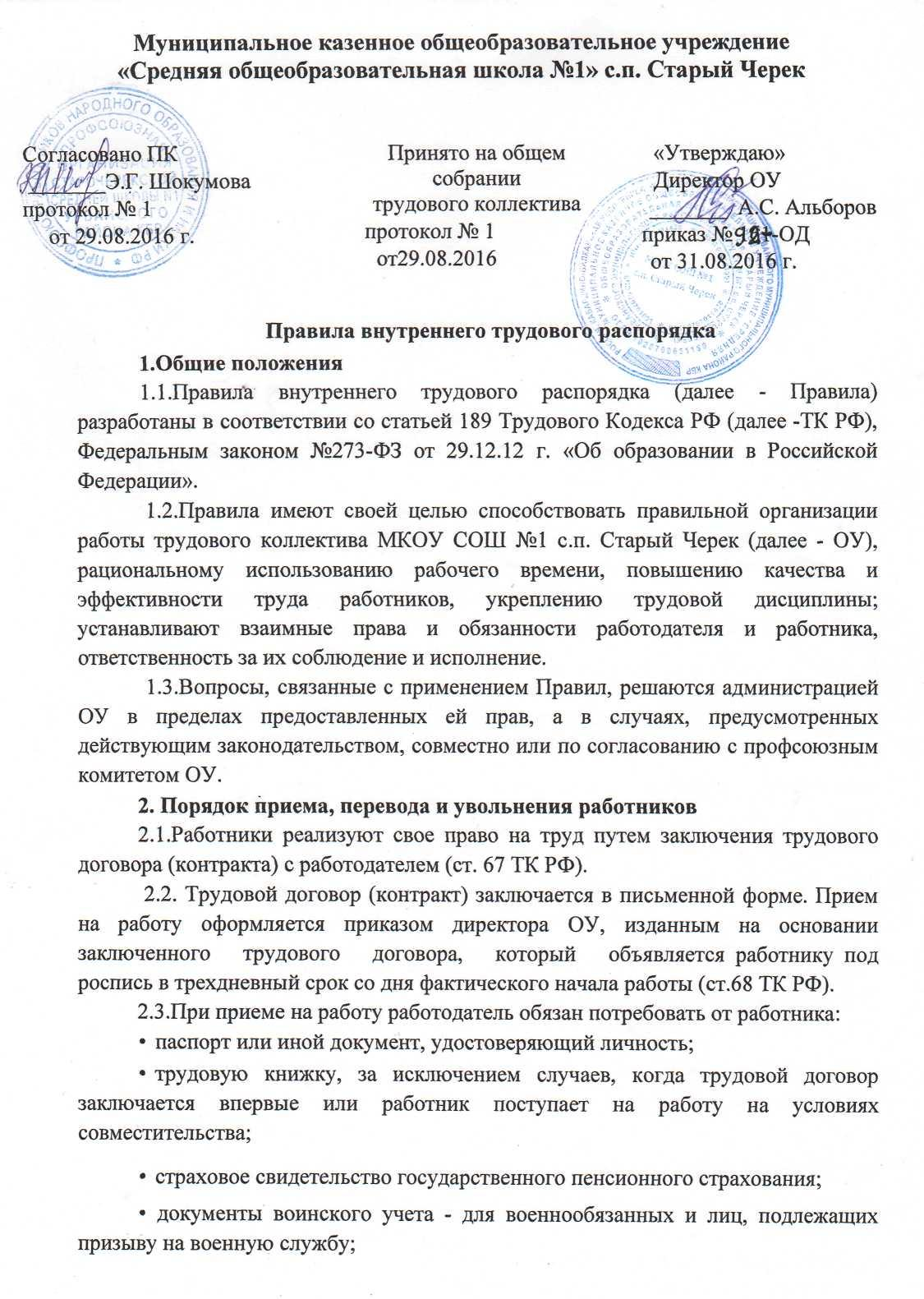 предъявление медицинского заключения об отсутствии противопоказаний по состоянию здоровья для работы в детском учреждении (ст.65 ТК РФ).При приеме на работу по совместительству в другую  организацию  работник обязан предъявить работодателю паспорт или иной документ, удостоверяющий  личность.  При  приеме  на  работу  по   совместительству, требующую специальных знаний, работодатель  имеет  право  потребовать  от работника предъявления диплома или иного документа об образовании или профессиональной подготовке либо их надлежаще заверенных копий (ст.283ТК РФ).Работодатель обязан внести запись в трудовую книжку работника, проработавшего у него свыше пяти дней, в случае, когда работа у  данного  работодателя является для работника основной (ст.66 ТК РФ).При  приеме  на   работу   работодатель   обязан   ознакомить   работника под роспись с:Уставом ОУ,коллективным договором,настоящими Правилами и другими локальными нормативными актами, определяющими конкретные трудовые обязанности работника.Работодатель обязан провести инструктаж по технике безопасности и охране труда, производственной санитарии и гигиене, противопожарной безопасности и организации охраны жизни и здоровья детей с оформлением в журнале установленного образца.На каждого работника ведется личное дело, которое состоит из копий документов об образовании, квалификации, другой профессионально подготовке, материалов аттестации, медицинского заключения об отсутствии противопоказаний по состоянию здоровья для работы в учреждении, выписок из приказов по «Учреждению» о назначении, переводе, награждениях работника, поощрениях и увольнении. Личное дело и карточка Т-2 хранятся в школе.Перед допуском к работе вновь поступившего работника или при переводе работника в установленном порядке на другую работу, администрация «Учреждения» обязана:ознакомить работника с порученной работой, его должностной инструкцией, условиями и оплатой труда, разъяснить его права и обязанности;ознакомить его с Уставом, настоящими Правилами внутреннего трудового распорядка, проинструктировать по организации охраны жизни и здоровья детей, правилами техники безопасности, гигиены труда, производственной санитарии, противопожарной охране, правилами пользования служебным помещением, с оформление в журнале установленной формы.О предстоящих  изменениях  определенных  сторонами  условий  трудового договора, а также  о  причинах,  вызвавших  необходимость  таких изменений,   работодатель   обязан   уведомить    работника    в    письменной    форме  не позднее, чем за два месяца, если иное не предусмотрено ТК РФ (ст.74 ТКРФ).В  связи  с  изменением  организации  труда  в  «Учреждении»  (изменение   количества   групп,   учебного   плана,    режима    работы,    введение новых  форм  обучения  и  воспитания,  экспериментальной  работы  и  т.д.),  допускается при продолжении работы в той же должности, специальности, квалификации,   изменение    существенных    условий    труда    работников:    системы и   размера   оплаты   труда,   льготного   режима   работы,    изменение    объема учебной  нагрузки,  в  т.ч.   установление   или   отмены   неполного   рабочего   времени,   установление   или    отмена    дополнительных    видов    работы,  совмещение профессий, а также изменение других существенных условийтруда.Работник должен быть поставлен в известность об изменении условий его труда не позже, чем за два месяца. Если работник не согласен работать в новых условиях, то работодатель обязан в письменной форме предложить ему другую имеющуюся у работодателя работу (как вакантную должность или работу, соответствующую квалификации работника, так и вакантную нижестоящую должность или нижеоплачиваемую работу), которую работник может выполнять с учетом его состояния здоровья (ч.3 ст.74 ТК РФ). Если существующие прежние условия труда не могут быть сохранены, а работник не согласен на продолжение работы в новых условиях, то трудовой контракт (договор) прекращается по ст.77 п.7 ТК РФ.Работник имеет право расторгнуть трудовой договор, предупредив об этом работодателя в письменной форме не позднее, чем за две недели, если иной срок не установлен ТК РФ или иным федеральным законом (ст.80 ТК РФ).Увольнение работника:увольнение в связи с сокращением численности штата (ст.81 п.2ТК РФ);увольнение по несоответствию занимаемой должности, допускается при условии, если невозможно перевести увольняемого работника, с его согласия, на другую работу, и по получении предварительного согласия соответствующего выборного профсоюзного органа «Учреждения»;увольнение за неоднократное неисполнение трудовых обязанностей без уважительных причин трудовых обязанностей, если он имеет дисциплинарное взыскание (ст.81п.5 ТК РФ);увольнение за прогул, то есть отсутствия на рабочем месте без уважительных причин в течение всего рабочего дня, независимо от его продолжительности, а также в случае отсутствия на рабочем месте без уважительных причин более четырех часов подряд в течение рабочего дня (ст.81 п.6а ТК РФ);появление на работе в нетрезвом состоянии, а также в состоянии наркотического или токсического опьянения (ст.81 п.6б ТК РФ);совершение виновных действий работником, непосредственно обслуживающим денежные или товарные ценности, если эти действия дают основание для утраты доверия к нему со стороны администрации (ст.81 п.7 ТК РФ);совершения работником, выполняющим воспитательные функции, аморального проступка, несовместимого с продолжением данной работы (ст.81 п.8 ТК РФ).Прекращение трудового договора оформляется приказом по «Учреждению». В день прекращения трудового договора работодатель обязан выдать работнику трудовую книжку и произвести с ним расчет в соответствии со статьей 140 ТК РФ. Запись в трудовую книжку об основании и о причине прекращения трудового договора должна производиться в точном соответствии с формулировками Трудового кодекса РФ или иного федерального закона и со ссылкой на соответствующую статью, часть статьи, пункт статьи Трудового кодекса РФ или иного федерального закона (ч.5 ст.84.1 ТК РФ). Днем прекращения трудового договора считается последний день работы работника за исключением случаев, когда работник фактически не работал, но за ним, в соответствии с ТК РФ или иными федеральным законом, сохранялось место работы (должность). При увольнении по обстоятельствам, с которым Закон связывает предоставление льгот и преимуществ, запись в трудовую книжку вносится с указанием этих обстоятельств.Основные обязанности администрацииАдминистрация ОУ в лице Директора осуществляет непосредственное управление образовательным учреждением (п.3 ст.26 Федерального закона №273-ФЗ «Об образовании в Российской Федерации»).В полномочия и обязанности Директора ОУ входит: осуществление приема, перевода и увольнения работников, поощрение, привлечение к дисциплинарной ответственности, принятие локальных актов, соблюдение законодательства о труде, обеспечение безопасных условий труда и т. д.(статья 22 ТК РФ).Администрация обязана:организовывать труд учителей и других работников ОУ так, чтобы каждый работал по своей специальности и квалификации, закрепить за каждым работником определенное рабочее место, своевременно знакомить с расписанием занятий и графиками работы, сообщать учителям до ухода в отпуск их нагрузку на следующий учебный год;обеспечивать здоровые и безопасные условия труда и учебы, исправное состояние помещений, отопления, освещения, вентиляции, инвентаря и прочего оборудования, наличие необходимых на работе материалов;осуществлять контроль за качеством образовательного процесса, соблюдением расписания занятий, выполнением образовательных программ, учебных планов, календарных учебных графиков;совершенствовать учебно-воспитательный процесс, создавать условия для внедрения научной организации труда, осуществлять мероприятия по повышению качества работы, культуры труда, организовывать изучение, распространение и внедрение передового опыта работников данного и других трудовых коллективов учебных учреждений;своевременно рассматривать предложения работников, направленные на улучшение деятельности ОУ, поддерживать и поощрять лучших работников;способствовать созданию в трудовом коллективе деловой, творческой обстановки, поддерживать инициативу и активность работников, обеспечивать их участие в управлении ОУ, своевременно рассматривать заявления работников и сообщать им о принятых мерах;совершенствовать организацию труда, обеспечивать выполнение действующих условий оплаты труда, своевременно выдавать заработную плату;осуществлять организаторскую работу, направленную на укрепление дисциплины, устранение потерь рабочего времени, рациональное использование трудовых ресурсов, формирование стабильного трудового коллектива, создание благоприятных условий работы ОУ;принимать меры по обеспечению учебной и трудовой дисциплины;соблюдать законодательство о труде, улучшать условия труда сотрудников и учащихся, обеспечивать надлежащее санитарно-техническое оборудование всех рабочих мест и мест отдыха, создавать условия труда, соответствующие правилам по охране труда, техники безопасности и санитарным правилам;постоянно контролировать знание и соблюдение работниками и учащимися всех требований и инструкций по технике безопасности, санитарии и гигиене, противопожарной безопасности;принимать необходимые меры для профилактики травматизма, профессиональных и других заболеваний работников и учащихся;соблюдать нормальные условия для хранения верхней одежды и другого имущества работников и учащихся;своевременно предоставлять отпуск всем работникам ОУ в соответствии с графиком, утверждаемым ежегодно до 17 декабря, компенсировать выходы на работу в установленный для данного работника выходной или праздничный день предоставлением другого дня отдыха или двойной оплатой труда, предоставлять отгулы за дежурство во внерабочее время;обеспечивать систематическое повышение квалификации учителями и другими работниками ОУ, проводить в установленные сроки аттестацию учителей, создавать условия для совмещения работы с обучением в образовательных учреждениях; контролировать соблюдение работниками ОУ обязанностей, возложенных на них Уставом ОУ, настоящими правилами, должностными инструкциями, вести учет рабочего времени;принимать меры к своевременному обеспечению ОУ необходимым оборудованием, учебными пособиями, хозяйственным инвентарем;обеспечивать сохранность имущества ОУ, сотрудников и учащихся;создавать условия для организации полноценного горячего питания учащихся и сотрудников ОУ.Администрация ОУ несет ответственность за жизнь и здоровье обучающихся во время пребывания их в ОУ и участия в общешкольных мероприятиях и нарушение трудового законодательства в области охраны труда (раздел 10 ТК РФ).Основные обязанности работниковВсе работники ОУ обязаны:добросовестно исполнять свои трудовые обязанности, возложенные на них трудовым договором, должностными инструкциями, уставом и настоящими правилами внутреннего трудового распорядка;соблюдать трудовую дисциплину труда (вовремя приходить на работу, соблюдать установленную продолжительность рабочего времени, использовать все рабочее время для производственного труда, приходить в установленные сроки периодические медицинские осмотры, своевременно и точно исполнять распоряжения администрации ОУ);строго соблюдать Инструкцию по охране жизни и здоровья детей, требования правил охраны труда и техники безопасности, производственной санитарии, гигиене труда и противопожарной охране.беречь имущество ОУ и принимать меры к предотвращению ущерба, бережно использовать материалы, рационально расходовать электроэнергию, тепло, воду, соблюдать установленный порядок хранения материальных ценностей и документов, своевременно заполнять и аккуратно вести установленную документацию;вести себя достойно на работе, в общественных местах, соблюдать этические нормы поведения в коллективе, быть внимательным и вежливым с воспитанниками, родителями и членами коллектива.Работники ОУ несут персональную ответственность за жизнь и здоровье вверенных им детей. Обо всех случаях травматизма незамедлительно сообщать администрации ОУ.Круг конкретных функциональных обязанностей, который каждый работник выполняет по своей должности, специальности и квалификации, определяется должностными инструкциями, утвержденными директором ОУ на основании квалификационных характеристик, тарифно-квалификационных справочников и нормативных документов.Рабочее время и его использованиеРежим рабочего времени и времени отдыха педагогических и иных работников определяется коллективным договором, настоящими Правилами, трудовым договором, графиками работы и расписанием занятий в соответствии с требованиями трудового законодательства и с учетом особенностей, установленных федеральным органом исполнительной власти, осуществляющим функции по выработке государственной политики и нормативно-правовому регулированию в сфере образования.Для руководящих работников, работников из числа административно- хозяйственного и обслуживающего персонала устанавливается продолжительность рабочего времени, которая не может превышать 40 часов в неделю.Для педагогических работников устанавливается сокращенная продолжительность рабочего времени не более 36 часов в неделю. В зависимости от должности и (или) специальности педагогических работников с учетом особенностей их труда продолжительность рабочего времени (нормы часов педагогической работы за ставку заработной платы), порядок определения учебной нагрузки, оговариваемой в трудовом договоре, и основания ее изменения, случаи установления верхнего предела учебной нагрузки педагогических работников определяются уполномоченным Правительством Российской Федерации федеральным органом исполнительной власти (ст.333 ТК РФ).В школе устанавливается 6-дневная рабочая неделя с одним выходным днем. Выходными днями являются также нерабочие праздничные дни. Работа в выходные и нерабочие праздничные дни запрещается, за исключением случаев, предусмотренных ТК РФ. Привлечение работников к работе в выходные и нерабочие праздничные дни производится с их письменного согласия в случае необходимости выполнения заранее непредвиденных работ, от срочного выполнения которых зависит в дальнейшем нормальная работа организации в целом (ст. 113 ТК РФ).В рабочее время педагогических работников в  зависимости  от  занимаемой  должности  включается  учебная,   воспитательная   работа, индивидуальная  работа  с   обучающимися,   научная,   творческая   и исследовательская  работа,  а  также   другая   педагогическая   работа,   предусмотренная трудовыми  (должностными)  обязанностями  и  (или) индивидуальным	планом,	-	методическая,	подготовительная, организационная, диагностическая, работа по ведению мониторинга, работа, предусмотренная планами воспитательных, физкультурно-оздоровительных, спортивных, творческих и иных мероприятий, проводимых с обучающимися. Конкретные     трудовые     (должностные)     обязанности      педагогических  работников   определяются   трудовыми   договорами   и    должностными  инструкциями  (ст.47  Федерального  закона  №273-ФЗ  «Об   образовании   в Российской Федерации»).Для отдельных категорий работников (сторож, уборщик служебных помещений,    гардеробщик,    дворник,    рабочий    по    обслуживанию     здания) может  устанавливаться  сменная  работа,  работа  в  режиме  гибкого   рабочего времени, а также разделение рабочего дня на части.Для работников школы, работающих по графику дежурства, время начала и окончания рабочего времени определяется графиками дежурства. График дежурств утверждается директором ОУ и доводится до сведения работников. Изменение общего режима работы допускается на основании приказа директора ОУ.Администрация ОУ привлекает педагогических работников к дежурству по ОУ в рабочее время. Дежурный учитель выполняет свои обязанности согласно утвержденного руководителем графика дежурства и должностным инструкциям. Дежурство должно начинаться не ранее чем за 20 минут до начала занятий и продолжаться не более 20 минут после окончания занятий данного педагога. График дежурств составляется на полугодие и утверждается директором ОУ по согласованию с профсоюзным органом.Расписание занятий составляется администрацией ОУ исходя из педагогической целесообразности, с учетом наиболее благоприятного режима труда и отдыха учащихся и максимальной экономии времени педагогических работников. Педагогическим работникам, там, где это возможно, предусматривается один выходной день в неделю для методической работы и повышения квалификации.В связи с производственной необходимостью администрация ОУ имеет право изменить режим работы учителя (вызвать на замещение заболевшего учителя) в порядке и на условиях, установленных трудовым законодательством РФ.В  течение  учебного  времени  учителя  приступают  к  очередным  урокам со звонком, опоздание учителя на урок не допускается.Время осенних, зимних и весенних каникул, а также время летних каникул, не совпадающее с очередным отпуском, является рабочим временем педагогов. В эти периоды, а также в периоды отмены занятий в ОУ они могут привлекаться администрацией школы к педагогической, организационной, методической работе в пределах времени, не превышающего их учебной нагрузки. В каникулярное время учебно-вспомогательный и обслуживающий персонал привлекается к выполнению хозяйственных работ, не требующих специальных занятий, в пределах установленного им рабочего времени.Педагогическим работникам, участвующим по решению уполномоченных органов исполнительной власти в проведении единого государственного экзамена в рабочее время и освобожденным от основной работы на период проведения единого государственного экзамена, предоставляются гарантии и компенсации, установленные трудовым законодательством и иными актами, содержащими нормы трудового права. Педагогическим работникам, участвующим в проведении единого государственного экзамена, выплачивается компенсация за работу по подготовке и проведению единого государственного экзамена. Размер и порядок выплаты указанной компенсации устанавливаются субъектом Российской Федерации за счет бюджетных ассигнований бюджета субъекта Российской Федерации, выделяемых на проведение единого государственного экзамена (ст.47 Федерального закона №273-ФЗ «Об образовании в Российской Федерации»).Учебная нагрузка педагогических работников утверждается приказом директора ОУ. При этом учитывается:преемственность в преподавании учебных дисциплин;объем учебной нагрузки не ниже 18 часов. Учебная нагрузка, объем которой больше или меньше нормы, устанавливается с письменного согласия работника, за исключением случаев уменьшения количества часов по учебным планам и программам, сокращения количества классов (групп продленного дня);в зависимости от количества учебных часов, предусмотренных учебным планом, учебная нагрузка педагогических работников может быть разной в первом и втором учебных полугодиях;учитель должен быть ознакомлен с педагогической нагрузкой до ухода в отпуск.Отпуска педагогическим работникам, как правило, предоставляются в период летних каникул. При необходимости и возможности санаторного лечения очередной отпуск может предоставляться в рабочее время. Учебный отпуск для педагогических работников предоставляется в рабочее время. Предоставление отпуска оформляется приказом директора по ОУ.Работникам предоставляется дополнительный оплачиваемый отпуск в следующих случаях (ч.2,ст.116 ТК РФ):в связи с переездом на новое место жительства - 3 дня;для проводов детей в армию - 3 дня;бракосочетание работника - 3 дня;бракосочетание детей работника - 3 дня;в связи со смертью близких родственников - 3 дня.Отпуска  без  сохранения  заработной  платы  предоставляются  в   течение учебного года по соглашению работника с администрацией.Общее   собрание   трудового   коллектива,   заседания  педагогического	совета,	занятия	внутришкольных	педагогических объединений,  совещания   не   должны   продолжаться,   как   правило,   более   2   часов,   родительские   собрания   -   полутора   часов,   собрания   школьников   -   одного часа, занятия кружков, секций - от 45 минут до полутора часов.Учитель обязан:со звонком начать урок и со звонком его окончить, не допуская бесполезной траты, учебного времени;независимо от расписания уроков присутствовать на всех мероприятиях, запланированных для учителей и учащихся.Педагогическим и другим работникам ОУ запрещается:изменять по своему усмотрению расписание занятий и график работы;отменять, удлинять или сокращать продолжительность уроков (занятий) и перерывы (перемен) между ними;удалять учащегося с уроков;курить в помещениях и на территории школы;разговаривать по телефону во время работы, кроме исключительных случаев.В школе запрещается:присутствовать посторонним лицам на уроке без разрешения директора ОУ;делать	замечания	работникам	в	присутствии   учащихся	или родителей;входить в помещение класса во время проведения занятий, кроме исключительных случаев;находиться в верхней одежде и головных уборах;громкий разговор и шум в коридорах во время занятий.Администрация школы организует учет явки на работу и уход с нее всех работников школы. В случае неявки на работу по болезни работник обязан при наличии такой возможности известить администрацию как можно ранее, а также предоставить листок временной нетрудоспособности в первый день выхода на работу.Поощрения за успехи в работеРаботодатель поощряет работников, добросовестно исполняющих трудовые обязанности и применяются следующие поощрения:награждение Почетной грамотой;объявление благодарности;награждение благодарственным письмом;представление к награждению отраслевыми и государственными наградами;установление выплат стимулирующего характера.Поощрения объявляются приказом директора  ОУ  и  доводятся  до  сведения всего коллектива. Запись о поощрении вносится в трудовую книжку работника.Поощрения применяются администрацией совместно  или  по согласованию с соответствующим профсоюзным органом ОУ.Ответственность за нарушение трудовой дисциплиныЗа   совершение   дисциплинарного   проступка,   то   есть   неисполнение или ненадлежащее исполнение работником по его вине возложенных  на  него  трудовых обязанностей, работодатель имеет право применить следующие дисциплинарные взыскания:замечание;выговор;увольнение по соответствующим основаниям.К дисциплинарным взысканиям, в частности, относится увольнение работника по основаниям, предусмотренным пунктами 5, 6, 9 или 10 части первой статьи 81, пунктом 1статьи 336 или статьей 348.11 ТК РФ, а также пунктом 7, 7.1 или 8 части первой статьи 81 ТК РФ в случаях, когда виновные действия, дающие основания для утраты доверия, либо соответственно аморальный проступок совершены работником по месту работы и в связи с исполнением им трудовых обязанностей (ст.192 ТК РФ).До применения дисциплинарного взыскания директор ОУ должен затребовать от работника письменное объяснение. Если по истечении двух рабочих дней указанное объяснение работником не предоставлено, то составляется соответствующий акт.За каждый дисциплинарный проступок может быть применено только одно дисциплинарное взыскание.Приказ директора ОУ о применении дисциплинарного взыскания объявляется работнику под роспись в течение трех рабочих дней со дня его издания, не считая времени отсутствия работника на работе. Если работник отказывается ознакомиться с указанным приказом под роспись, то составляется соответствующий акт.Дисциплинарное взыскание может быть обжаловано работником в государственную инспекцию труда и (или) органы по рассмотрению индивидуальных трудовых споров (ст.193 ТК РФ).Дисциплинарное взыскание применяется не позднее одного месяца со дня обнаружения проступка, не считая времени болезни работника, пребывания его в отпуске, а также времени, необходимого на учет мнения представительного органа работников. Дисциплинарное взыскание не может быть применено позднее шести месяцев со дня совершения проступка (ст.193ТК РФ).Если в течение года со дня применения дисциплинарного взыскания работник не будет подвергнут новому дисциплинарному взысканию, то он считается не имеющим дисциплинарного взыскания. Директор ОУ до истечения года со дня применения дисциплинарного взыскания имеет право снять его с работника по собственной инициативе, просьбе самого работника, ходатайству трудового коллектива (ст.194 ТК РФ).В соответствии с действующим законодательством о труде педагогические работники могут быть уволены за совершения аморального проступка, несовместимого с дальнейшим выполнением воспитательных функций (ст.81 п.8 ТК РФ). Применение, в том числе однократное, методов воспитания, связанных с физическим и (или) психическим насилием над личностью обучающегося, воспитанника (ст.336 ТК РФ).Основанием прекращения трудового договора с педагогическим работником является повторное в течение одного года грубое нарушениеустава ОУ (ст. 336 ТК РФ).